Athletics Events Held on Temporary FacilitiesSurvey Form 2020(To be sent together with the Application Form)GENERALThis is generally completed by the company conducting the survey. The following key items must be provided:identification of the surveyoridentification of the facility and event sites surveyed, including a plan showing field event layouts facility measurements on diagram provided – to note that:distances longer than 20m are to be measured by electro optical instrumentsangles are to be measured by theodolitedetails on the measurement instrument used including:manufacturer and modelserial numbercurrent (no older than 12 months) Certificate of Instrument Accuracy (mentioning the instrument serial number) that can be traced back to national and international standards of measurement (issued by an authorised service centre or laboratory)To be noted that, when a competition is held over more than one day, the survey should be made on the day of the first event. In either case, if the surveyor can be satisfied that there will be no movement or alteration to the facilities being surveyed, the survey may be completed up to two days prior to the day of the first event.It is not for the surveyor or others to determine whether dispensations might be provided for any non-conformity with the Rules or the stipulations of the Track and Field Facilities Manual. These are matters for World Athletics alone to determine.All the information required in this form must be determined by the surveyor and he should not rely on any other measurement work that may have been done by others.SURVEYORFACILITYEVENT SITE – MEASUREMENTS 						    TRIPLE JUMP* The current list of synthetic surfaces with Product Certificates is available under Certification System here: https://www.worldathletics.org/about-iaaf/documents/technical-informationEVENT SITE - SPOT LEVELSUse the diagram to provide levels at 40m from each take-off board including the level at each take-off board and at the landing area kerb four corners.Please use a separate form for each Triple Jump board.It is essential that reduced levels (not grades) be provided on each of the runways.The sign convention used by World Athletics for inclinations is that an upward inclination in the direction of running is positive.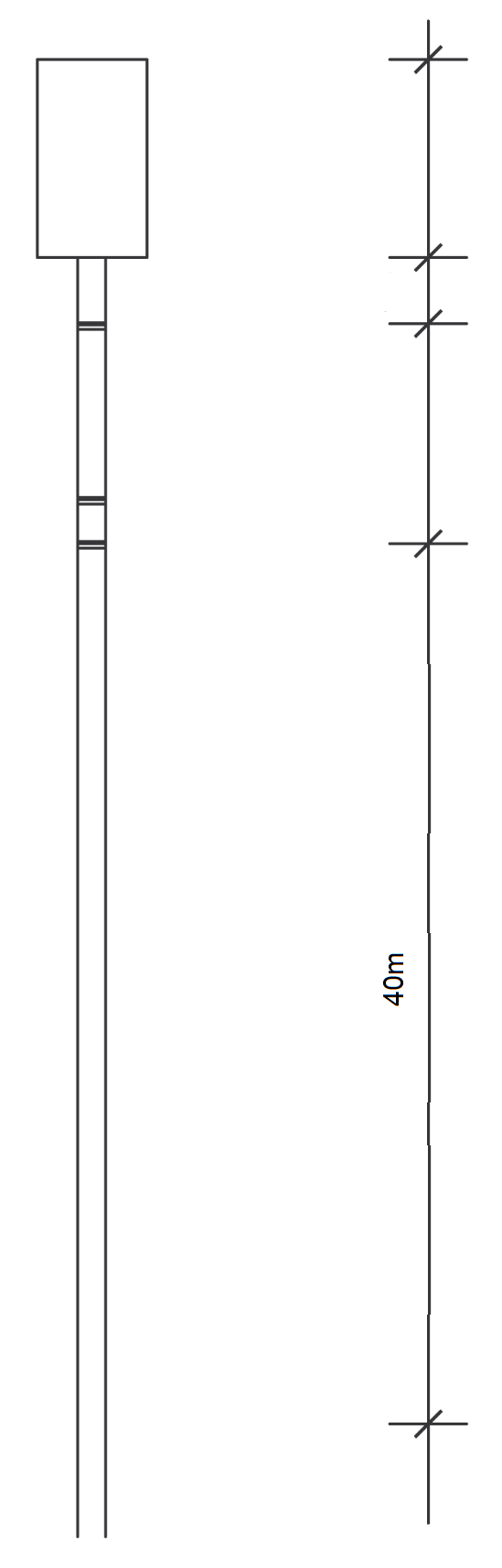 SURVEYOR’S CONCLUSIONSThe competition area was checked regarding layout, inclination and dimensional accuracy.I hereby certify that all measurements and information shown in this report are accurate and are the result of a well-conducted survey.Considering the attached measurements made during the inspection of the facility, I recommend that the facility be accepted to be in compliance with World Athletics requirements.  YES	 NOIf the answer is NO please state below the reason(s) why the facility does not comply under World Athletics Rules.CompanyCompanyNameNameAddressAddressTelephoneTelephoneEmailEmailDate of SurveyDate of SurveyWeather conditions and temperatureWeather conditions and temperatureInstrumentTheodolite:No.:InstrumentDistance Meter:No.:NameAddressEvent Site(s) surveyedRule RequirementRule RequirementRule RequirementRule RequirementRule RequirementThe runwayThe length of the runway is:min. 40m, if possible 45m.The length of the runway is:min. 40m, if possible 45m.Men     mThe runwayThe length of the runway is:min. 40m, if possible 45m.The length of the runway is:min. 40m, if possible 45m.Women     mThe runwayIt has a width of: 1.22m ± 0.01It has a width of: 1.22m ± 0.01It has a width of: 1.22m ± 0.01     mThe runwayIt is marked by white lines 50mm in width. (Rule 29.2)It is marked by white lines 50mm in width. (Rule 29.2)It is marked by white lines 50mm in width. (Rule 29.2)Y  NInclinationThe maximum lateral inclination of the runway is less than 1:100.The maximum lateral inclination of the runway is less than 1:100.The maximum lateral inclination of the runway is less than 1:100.Y  NInclinationIn the last 40m of the runway, the overall downward inclination in the running direction is less than 1:1000. (Rule 29.3)In the last 40m of the runway, the overall downward inclination in the running direction is less than 1:1000. (Rule 29.3)In the last 40m of the runway, the overall downward inclination in the running direction is less than 1:1000. (Rule 29.3)Y  NTake-off boardThe take-off board is in accordance with the Rule.(Rule 30.4 and 30.7)The take-off board is in accordance with the Rule.(Rule 30.4 and 30.7)The take-off board is in accordance with the Rule.(Rule 30.4 and 30.7)Y  NTake-off boardThe distance between the take-off line for men and the far end of the landing area is:min. 21m. (Rule 31.3)The distance between the take-off line for men and the far end of the landing area is:min. 21m. (Rule 31.3)Men     mTake-off boardThe distance between the take-off line for men and the far end of the landing area is:min. 21m. (Rule 31.3)The distance between the take-off line for men and the far end of the landing area is:min. 21m. (Rule 31.3)Women     mTake-off boardThe distance between the take-off line and the nearer end of the landing area is (Rule 31.4):The distance between the take-off line and the nearer end of the landing area is (Rule 31.4):Menmin.13m     mTake-off boardThe distance between the take-off line and the nearer end of the landing area is (Rule 31.4):The distance between the take-off line and the nearer end of the landing area is (Rule 31.4):Womenmin.11m     mLanding areaThe landing area has a total width of minimum 2.75m, maximum 3m(Rule 30.9)The landing area has a total width of minimum 2.75m, maximum 3m(Rule 30.9)The landing area has a total width of minimum 2.75m, maximum 3m(Rule 30.9)     mLanding areaThe axis of the runway is in line with the centre line of the landing area.The axis of the runway is in line with the centre line of the landing area.The axis of the runway is in line with the centre line of the landing area.Y  NRunway surfaceRunway surfaceRunway surfaceRunway surfaceRunway surfaceProduct name:Product name:Product manufacturer:Product manufacturer:Absolute Thickness:Absolute Thickness:     mm     mm     mmWorld Athletics Product Certificate Number*:World Athletics Product Certificate Number*:Date:Surveyor’s Name:Signature: